1. Izračunaj. 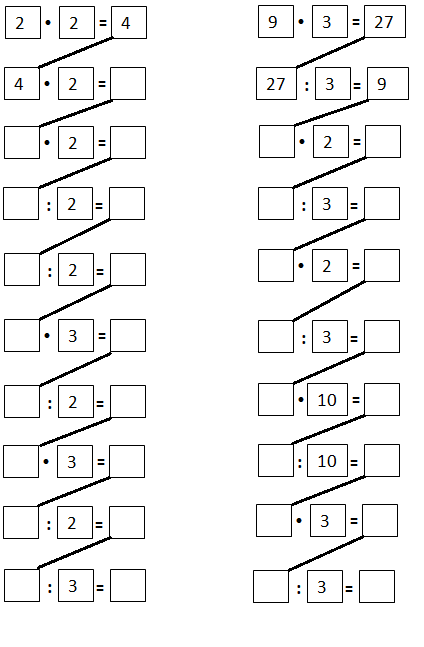 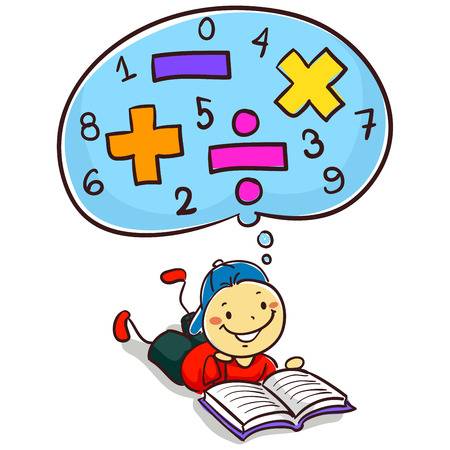 2. Jedan sladoled stoji 2 kune. Koliko stoji 7 sladoleda?R: ______________________		O: ________________________________________________________________________________3. Broj 24 umanji 3 puta, a dobiveni količnik umanji 2 puta. R: ______________________		O: ________________________________________________________________________________